ЗЕМСКОЕ СОБРАНИЕКРАСНОКАМСКОГО МУНИЦИПАЛЬНОГО РАЙОНАПЕРМСКОГО КРАЯРЕШЕНИЕ30.10.2013									                        №                                                          .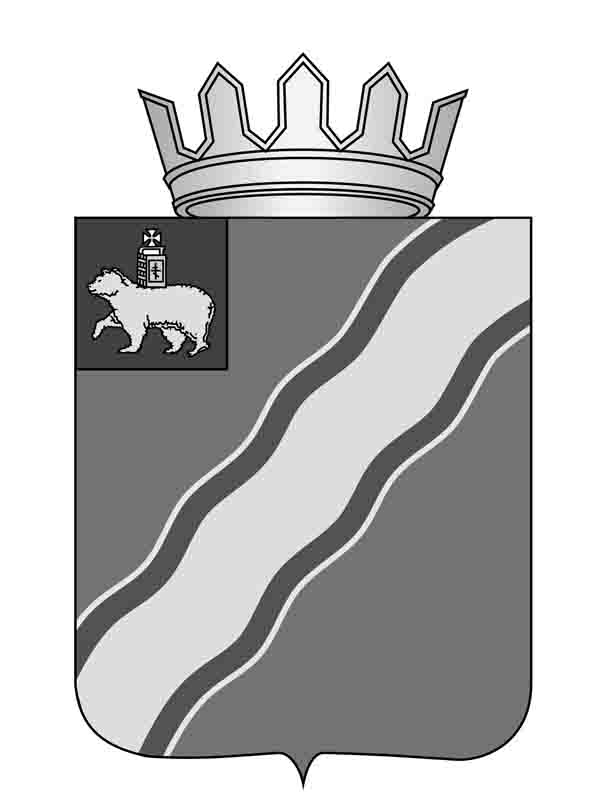 О внесении изменений в Порядок заключения органами местного самоуправления КМР соглашений о передаче осуществления части полномочий органам местного самоуправления поселений, входящих в состав КМР, и о принятии от поселений осуществлении части их полномочийутвержденный решением Земского собрания Краснокамского муниципального района от 19.08.2010 № 104 В  соответствии  с Федеральным Законом от 06 октября . № 131-ФЗ «Об общих принципах организации местного самоуправления в Российской Федерации», Федеральным законом от 07 февраля 2011 № 6 –ФЗ «Об общих принципах организации и деятельности контрольно-счетных органов субъектов Российской Федерации и муниципальных образований», статьей 20 Устава Краснокамского муниципального районаЗемское собрание Краснокамского муниципального района РЕШАЕТ:1. Внести в Порядок заключения органами местного самоуправления Краснокамского муниципального района соглашений о передаче осуществления части своих полномочий органам местного самоуправления поселений, входящих в состав Краснокамского муниципального района, и о принятии от поселений осуществления части их полномочий, утвержденный решением Земского собрания Краснокамского муниципального района от 19 августа   2010 г. № 104 «Об утверждении Порядка заключения органами местного самоуправления Краснокамского муниципального района соглашений о передаче осуществления части своих полномочий органам местного самоуправления поселений, входящих в состав Краснокамского муниципального района» следующие изменения:1.1. Абзац 4 статьи 4 после слова «администрация» дополнить словами «Земское собрание и контрольно-счетная палата »;1.2. Абзац 5 стать 7 после слова «администрация» дополнить словами «и Земское собрание»;1.3. Абзац 1 статьи 8 после слова «администрацией» дополнить словами «и Земским собранием».2. Решение  подлежит опубликованию в специальном выпуске «Официальные материалы органов местного самоуправления Краснокамского муниципального района» газеты «Краснокамская  звезда».3. Контроль за исполнением  решения возложить  на комиссию по экономике, бюджету и налогам Земского собрания Краснокамского муниципального района (А.П.Колоколов).Глава Краснокамскогомуниципального района -глава администрации Краснокамскогомуниципального района                                   Председатель Земского собрания Краснокамского муниципального района_____________   Ю.Ю.Крестьянников_________________  И.Ю.Малых